TEMPORARY RUMBLE STRIPS:(04/06/2015)DescriptionFurnish, install, maintain, relocate, and remove Temporary Rumble Strips in accordance with the plans and /or drawings.MaterialsProvide Temporary Rumble Strips which can be modular units or a continuous piece. Provide rumble strips manufactured from durable high impact resistant, non-warping, rubber or recycled rubber material.   When installed transversely in the travel lane, they are to provide an auditory and vibratory alert to the motorists. When installed transversely in the travel lane, either singularly or by a combination of interlocked sections, they are to be a minimum of 11feet in length, nominal widths between 12 inches and 13 inches and a thickness of between 3/4 inches and 1inch.The colors of the temporary rumble strips may be completely black or a combination of black and white or white and orange. The temporary rumble strips shall maintain position on both asphalt and concrete roads when impacted without the use of adhesives or fasteners. The temporary rumble strips shall have beveled edges on each side for ease of installation.The temporary rumble strips shall be installed and removed without the aid of auxiliary equipment or machinery. Method of MeasurementThe temporary rumble strips are to be installed in 2 arrays per lane for each travel direction as applicable. Each array consists of 3 temporary rumble strips. See Chart Below and Drawings for installation requirements. Temporary Rumble Strip ChartThe quantity to be paid for will be the maximum number of Temporary Rumble Strips acceptably installed during any one time during the life of the project in accordance with the plans.No measurement or payment will be made for the relocation, maintenance, or removal of Temporary Rumble Strips. Basis of PaymentThe quantity of Temporary Rumble Strips as provided above will be paid for at the contract unit price per “Temporary Rumble Strip”.Payment will be made under:Pay Item	Pay UnitTemporary Rumble Strip	Each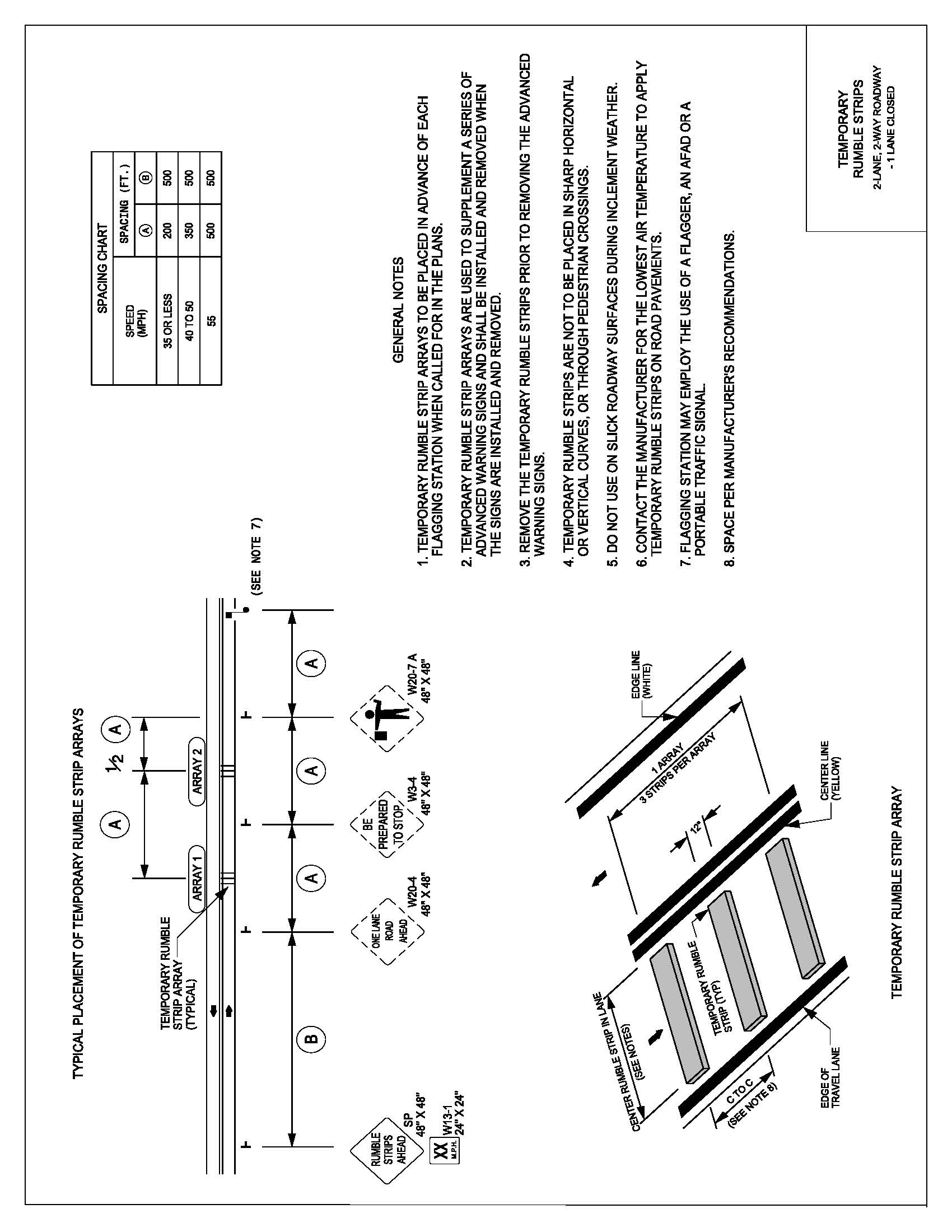 Roadway Type# of Rumble Strips per Travel Direction(# for Double Lane Closures)# of Arrays per Travel Direction(# for Double Lane Closures)2 Lane, 2 Way62